TEACHER/ADMINISTRATOR/CLINT SERVICE CLERKObjective:To build a career in HR / Personnel Affairs Department where my technical, theoretical, communicational and inter-personal skills can be utilized as well as to give priority to the organization’s needs get the satisfaction of my work and be a part of the team that works dynamically towards the growth of the organization, For the post, PRO, Admin Assist, Typist, translator (English, Arabic, and Urdu & Hindi)About Seven  years of industry experience including two years gulf experience in Typing, Customer service  & Visa processingPost graduation in Arabic language and literature and Graduation in SociologyExcellent in English & Arabic typing and translation having very good skill on Computer operation – especially Windows and Office applicationsGood communication skill and Excellent in correspondence Strong in written and spoken English, Arabic, Urdu, Hindi, Kannada & MalayalamProfessional Experience:-Company	: MTBS LLC, Deira, Dubai, UAE Since 2014Designation	: Translator cum Client Service Clerk Duties and ResponsibilitiesHandle all documents towards Ministry of Labor, Ministry of Interior (Dept. of Immigration, Traffic & Police), Ministry of Health, Municipality, Online visa processing, Banks, Post office, Emirates ID forms, Tasheel System, Correspondence (Arabic, English, Urdu, Malayalam), Translation, and Preparing Memorandums (all types)Administering whole office routine, taking care of day to day activitiesGood knowledge of Immigration & Labour Rules ( including Tas’heel works)Accomplishing all documents in perfection and keeping the office lively and active.Keep updated all the company documents (Trade license, Immigration Establishment Card, Labor Establishment card etc…)Advanced Knowledge on business setup based on DubaiKeep track of document expiry date relating to the employment visas, labor cards, visit visas, trade license (S), update visa status report (excel document( for some small companies). Institution	: Jamia Ash'ariyya Islamic and Arts, Calicut, Kerala, IndiaDesignation	: Lecturer and Office Admin (2011 to 2014)Institution	: Quwwatul Islam Arabic College, Mumbai, Maharashtra, IndiaDesignation	: Teacher and Office Admin (2010 to 2011)Institution	: Darunnajat Arabic College, Calicut, Kerala, IndiaDesignation	: Teacher and Office Admin (2008 to 2010)Duties and ResponsibilitiesIndependent correspondence both in Arabic, English & Urdu, co ordination and follow up of work with the executives, checking and managing of e-mails, forwarding to the concerned persons, screening telephone calls and taking messages.Translating Letters to the Departments in English, Arabic, urdu, and Hindi.Preparing minutes of meeting, maintain files of routine and confidential nature of correspondence, typing letters, memos etc.Conducting Programs, study classes Trainings and disciplineEffective teaching in Arabic Language and Islamic Studies, both in Arabic, English and Urdu mediumMaintain relationship with other coordinated institutions Maintaining all office related correspondence and records.Developing the methodology to educate students about the topic (problem solving, small group discussions, etc.) and then implementing it in the classroom after presenting it staff meeting. Educational Qualification:Post Graduation in Arabic literature and Islamic Studies. (2008)Darul Huda Islamic University (DHIU) - Kerala, India-(Member in International Islamic University Union & Affiliated to Al Asher University- Egypt. Bachelor of Arts in Sociology (2006-2009), IGNOU University, New Delhi, India. Pre University Education -SSLC (Secondary School Leaving Certificate) – General Education Department, Government of Karnataka Diploma in Teaching  (2009) (Central Government of India, New Delhi. Language Proficiency (Read, Write and Speak)English	ArabicUrduHindiKannada( Mother tongue)Computer Skills:Microsoft Office Package ( Expert in word, excel and power point)Adobe Page Maker (Expert), Adobe Photoshop (advanced) and etc.System administration (Installing software, Maintain and administer computer networks (basically), repairing small problems, sharing printers, devices etc…)Excellent knowledge in Windows, Internet and Microsoft Office.Typing Skills:English (above 40 WPM), Arabic (above 40 WPM), Hindi and UrduOther Skills: -Giving Motivational Classes and religious classes.Personal Details:Date of Birth		: 28-10-1986Religion		: IslamNationality		: IndianMarital Status		: Single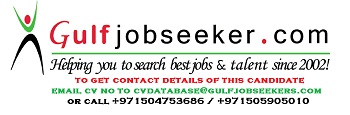 Gulfjobseeker.com CV No: 1505034